Summer Term first halfSummer Term 2Take the objectives for the LO stickers from this section Progression of Learning Geography  Badgers Class Medium Term Planning for History and Geography Summer Term 2023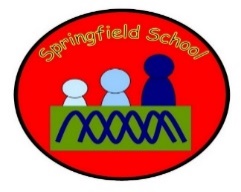   Badgers Class Medium Term Planning for History and Geography Summer Term 2023TopicAfrica Geography – Climate, food, dress, wildlife, geographical features and customs in different African countriesHistoryTribal artFlag makingHistory of Kilimanjaro – Make a volcanoDiscovery of ancient human – fossilsEgypt – earliest civilizationHistory or Geography will be taught once week through the termly topic. There will be specific planned opportunities to support the children’s progress and may be altered to suit the needs of the children during the term. Continuous provision will also enhance the opportunities to explore Africa through play and exploration.Countries covered will be: -North Africa – Morocco – Markets, Atlas Mountains and the coast, Egypt – Nile, Pyramids East Africa – Kenya and Tanzania –  Mt Kilimanjaro, savannahWest Africa – Cape Verde – archipelago – volcanic activityCentral Africa – Gabon – Lope National Park - rainforestSouthern African – South AfricaBegin each session with Go Jetters Africa https://www.bbc.co.uk/iplayer/episode/m000814s/go-jetters-series-3-5-the-continent-of-africaEnd of session with https://www.youtube.com/watch?v=VoYp2_MxkMI and ‘slide show’Week 2 sessions Link it.Watch clips from Madagascar, nature documentaries and The Lion KingRecognise, match and name familiar African animals from films and programs.Listen to songs in African and English combinedWeek 3 -6 Learn it3.’Fly’ to Morocco. Sensory exploration of Moroccan artefacts, spices, fragrance, photographs, dressing in some aspects of traditional dress, role play market -souk- outside and exchange coins for flatbread. Hear muezzin sounds and play on Big Mack and whiteboard.4. ’Fly’ to Egypt. Sensory exploration of Egyptian artefacts, spices, fragrance, photographs, dressing in some aspects of traditional dress, make sand pictures of the pyramids or sphinx, make a River Nile outside in the Tuff tray with sand and water, put in Nile animals, reeds etc. Hear Egyptian music and play on Big Mack and whiteboard.5. ’Fly’ to Kenya and Tanzania. Sensory exploration of the Savannah – dry soil, tall and short grass, animals, spices, Acacia, photographs, dressing in some aspects of traditional dress,  Hear sounds of Savannah, Kenyan music and play on Big Mack and whiteboard. Taste/help to prep Ugali – cooked maize meal. ‘Visit’ Mt. Kilimanjaro on Google Earth6. ’Fly’ to Cape Verde. Explore model islands in salt water with sea animals to represent the islands which make up the archipelago of Cape Verde. Make simple model volcanos with vinegar, sodium bicarbonate and food colouring. Listen To Cape Verdean artists new and old.Start the session with the same video each time.End each session looking at and responding to photographs and videos of the session and songWeek 1 - 3 sessions Check it/show it/ Know it Choose favourite interactions from photographs, sensory artefacts foods etc and demonstrate previous patterns of interaction/ show previous learning by actions.. – Explore sensory, animals, geography, cultural, food, dress aspects of :-Gabon – Lope National Park RainforestSouth Africa – Kalahari Desert, Pretoria.Compare and re-explore previous artefacts etcetera and express preferencesUse Makaton each weekWeek 4 - 6 Learn -it See videos of early man in Africa and excavate bones, skeleton from sandListen to modern and old African Music – express preferences,accompanySubstantive Knowledge  (Content)Disciplinary Knowledge (Skills) Children learn about new environmentsName and recognise animals, environmentsShow attention to sensory input, initiate sensory explorationExplore and engage with foodTake part in simple role playTake turns‘Link It’ ‘Learn It’‘Check It’ ‘Show It’‘Know It’Previous learning of pupils Animals and songs/videos they are already familiar withActivities provided during lesson Resources Sensory exploration and response to new items, videoes ,picturesIndependent activities linked to lesson Resources Memory and recognition being shown, preferences shownHow will the pupils share knowledge during or end of lessonPay attention to photos of activitiesRetrieve or generalization of learning after lesson Give adults on requestProgression of Learning HistoryProgression of Learning HistoryProgression of Learning HistoryProgression of Learning HistoryProgression of Learning HistoryPrevious learning of pupilsFamiliarity with growing and buying foodsFood they are already familiar withActivities provided during lesson Resources Learn about a range of environments where food is found or madeLearn that older vehicles were differentIndependent activities linked to lesson Resources , sensory exploration, play, photographs, How will the pupils share knowledge during or end of lessonPay attention to photos of activities, vocalise etcRetrieve or generalization of learning after lesson , Give adults on request